ОБҐРУНТУВАННЯтехнічних та якісних характеристик закупівлі ДК 021:2015 39160000-1 - Шкільні меблі (Комплект шкільних меблів для НУШ (столи учнівські-235 шт., стільці учнівські - 235 шт.)розміру бюджетного призначення та очікуваної вартості предмета закупівлі(оприлюднюється на виконання постанови КМУ № 710 від 11.10.2016 «Про ефективне використання державних коштів» (зі змінами))Найменування, місцезнаходження та ідентифікаційний код замовника в Єдиному державному реєстрі юридичних осіб, фізичних осіб — підприємців та громадських формувань: Відділ освіти Тростянецької міської ради Сумської області, вул. Вознесенська 53 в, м. Тростянець, Сумська область, 42000, ЄДРПОУ 35157487.Категорія замовника згідно ст. 2 закону України “Про публічні закупівлі” – юридичні особи, які забезпечують потреби держави або територіальної громади.Назва предмета закупівлі із зазначенням коду за Єдиним закупівельним словником (у разі поділу на лоти такі відомості повинні зазначатися стосовно кожного лота) та назви відповідних класифікаторів предмета закупівлі й частин предмета закупівлі (лотів) (за наявності): ДК 021:2015 39160000-1 - Шкільні меблі (Комплект шкільних меблів для НУШ (столи учнівські-235 шт., стільці учнівські - 235 шт.Вид та ідентифікатор процедури закупівлі: Відкриті торги, за № у ЦБД UA-2021-08-09-001080-bОчікувана вартість закупівлі та бюджетне призначення: 587 500,00 грн.Обґрунтування очікуваної вартості предмета закупівліВизначення очікуваної вартості предмета закупівлі обумовлено аналізом загальнодоступної інформації про ціну предмета закупівлі, враховуючи динаміку цін на товари, доставку, належну якість товару та бюджетне призначення.Враховуючи зазначене, замовник прийняв рішення стосовно застосування таких технічних та якісних характеристик предмета закупівлі:Технічне завданняКомплект шкільних меблів для НУШ (столи учнівські 235 шт., стільці учнівські -235 шт.) код ДК 021:2015 – 39160000-1 Шкільні меблі 1. До ціни тендерної пропозиції включаються наступні витрати: податки і збори, обов’язкові платежі, що сплачуються або мають бути сплачені згідно з чинним законодавством;витрати на поставку товару до місця поставки (передачі) товару; пакування, навантаження, розвантаження, занос в приміщення;інші витрати, передбачені для товару даного виду згідно з чинним законодавством та тендерною документацією.2. До розрахунку ціни тендерної пропозиції не включаються будь-які витрати, понесені учасником у процесі здійснення процедури закупівлі та витрати, пов’язані з укладанням договору. 3. Бюджетні зобов’язання за договором виникають у разі наявності та в межах відповідних бюджетних асигнувань.4. Строк (термін) поставки (передачі) товару: до 15.10.2021 року.5. Учасник-переможець повинен забезпечити поставку товару, якість якого відповідає вимогам стандартів/технічним умовам, а також умовам, встановленим чинним законодавством до товару даного виду та тендерної документації. 6. Технічні, якісні характеристики предмета закупівлі повинні відповідати встановленим/зареєстрованим діючим нормативним актам діючого законодавства (державним стандартам/технічним умовам), які передбачають застосування заходів із захисту довкілля та технічним вимогам, вказаним в даній документації.7. Місце поставки (передачі) товару: 426000, Україна, Сумська область, м.Тростянець, с. Кам’янка, с. Білка, с. Станова, с. Семереньки, с. Люджа, с. Солдатське – навчальні заклади Тростянецької міської ради згідно з адресами поставки.8. Кількість та обсяг поставки (передачі) товару, найменування навчальних закладів, інші характеристики предмета закупівлі:Технічні, якісні та кількісні характеристики предмета закупівлі:9. Інші вимоги до товару та до учасників процедури закупівлі:    9.1.Товар має бути новим, не повинен мати дефектів, пов’язаних з матеріалами та/або  роботою по його виготовленню.    9.2.Товар повинен бути придатний для цілей такого роду товару, щодо його звичайного використання.    9.3. Учасник зобов’язаний гарантувати передачу Замовнику товару вільного від будь-яких обтяжень та прав на нього  третіх осіб.     9.4. Товар має бути поставлений в тарі і/або упаковці, що забезпечує збереження Товару за звичайних умов зберігання і транспортування.10. Для підтвердження технічних характеристик Замовником вимагається подання наступних документів:    10.1. Паспорти виробів;    10.2. Учасник надає копію сертифікату ДСТУ ISO 14001:2015 (ISO 14001:2015, IDT) «Системи екологічного управління», в якому зазначається, що системи екологічного керування при виробництві меблів у тому числі на металевому каркасі для закладів освіти відповідають чинним в Україні вимогам. Виданого на учасника, якщо він є виробником, чи на виробника товару, що буде поставляться, у випадку якщо учасник не є виробником передбаченого товару. Сертифікат повинен бути чинний на час дії договору. В сертифікаті обов'язково має бути посвідчено відповідність систем екологічного керування при виробництві меблів саме для закладів освіти за  ДКПП 31.09 та 31.00.11. (меблі на металевому каркасі)    10.3. Для підтвердження якості меблів Учасник повинен надати скан-копії дійсного на момент аукціону висновку державної санітарно-епідеміологічної експертизи, що підтверджує відповідність ДСТУ 22046:2004 «Меблі для навчальних закладів» та вимогам діючого санітарного законодавства з  додатком до цього висновку.    10.4. Учасник надає копію сертифікату ДСТУ EN ISO 9001:2015 «Система управління якістю. Вимоги» (EN ISO 9001:2015, IDT; ISO 9001:2015, IDT), на систему управління якістю, щодо виробництва меблів, у тому числі на металевому каркасі, для закладів освіти, виданого на учасника, якщо він є виробником, чи на виробника товару, що буде поставлятись у випадку якщо учасник не є виробником передбаченого товару. Сертифікат повинен бути чинний на час дії договору. В сертифікаті обов'язково має бути посвідчено відповідність системи управління якості при виробництві меблів для закладів освіти за  ДКПП 31.09 та 31.00.11. (меблі на металевому каркасі)10.5. Учасник надає копію сертифікату відповідності на меблі та всі додатки до нього, виданого на учасника, якщо він є виробником, чи на виробника товару, що буде поставляться, у випадку якщо учасник не є виробником передбаченого товару. Сертифікат повинен бути чинним на строк дії договору та виданий акредитованим органом з сертифікації/оцінки відповідності. Інформація про атестат акредитації органу з сертифікації/оцінки відповідності має бути внесена до Сертифікату відповідності, який подається. 10.6. Учасник окремим файлом має надати фотографії запропонованого товару. Фотографії стільців учнівських мають бути надані наступні: з 3 ракурсів, з переду, ззаду та збоку, а також пакетовані у кількості мінімум 5 одиниць стільці, фотографія кріплення спинки до каркасу, фотографія пластикових втулок на каркасі стільця.  Фотографії столу універсального мобільного з регулюванням висоти та нахилу стільниці мають бути надані з наступних ракурсів: загальний план з боку, з переду та ззаду, фотографія коліщат, фотографія гачка для портфелів, фотографія столів поставлених в «коло» для групової роботи. Окремо має бути надано фотографія пюпітра в розкладеному та складеному стані.  Також має бути зазначено артикул, країну походження та виробника товару, що пропонується.10.7 Учасник має надати Висновки державної санітарно-епідеміологічної експертизи на фурнітуру, сталеві труби, ДСП, крайку, клей, фарбу, пюпітр та протокол досліджень меблевої ПВХ кромки на вміст радіонуклідів виданий лабораторією радіаційного контролю.    10.8. Авторізаційний лист Учасника з вихідним номером документу, про підтвердження виготовлення товару у строк з вказанням ідентифікатору закупівлі та повної назви Замовника, з підписом уповноваженої особи та печаткою (у разі використання печатки). У разі якщо Учасник не є виробником, надати завірену довідку щодо офіційного представництва виробника у 2021 році та підтверджуючі документи (копію договору, тощо). Також, довідку від виробника про можливість здійснити виготовлення продукції у повному обсязі та у строк, з вказанням ідентифікатору закупівлі та повної назви Замовника, з підписом уповноваженої особи та печаткою (у разі використання печатки), у відповідності до вимогтендерної документації.10.9. Заповнену за підписом учасника таблицю відповідності запропонованого товару технічним та кількісним вимогам Замовника до предмету закупівлі із зазначенням назви та адреси виробника, артикулу товару (для можливості перевірки на сайті виробника) та обов’язковим наданням кольорових зображень товару.№ з/пНазва закладуАдреси постави товаруНайменування товаруКомплект шкільних меблів для НУШ (столи учнівські 235 шт.,  стільці учнівські -235 шт.)код ДК 021:2015 – 39160000-1 Шкільні меблі із них:Комплект шкільних меблів для НУШ (столи учнівські 235 шт.,  стільці учнівські -235 шт.)код ДК 021:2015 – 39160000-1 Шкільні меблі із них:Комплект шкільних меблів для НУШ (столи учнівські 235 шт.,  стільці учнівські -235 шт.)код ДК 021:2015 – 39160000-1 Шкільні меблі із них:Комплект шкільних меблів для НУШ (столи учнівські 235 шт.,  стільці учнівські -235 шт.)код ДК 021:2015 – 39160000-1 Шкільні меблі із них:1Тростянецька Філія №1 І-ІІ ступенів, закладу загальної середньої освіти І-ІІІ ступенів №5 Тростянецької міської ради42600, Сумська обл. м.Тростянець, вул. Вознесенська, 5228 столів учнівських + 28 стільців 2Заклад загальної середньої освіти І-ІІІ ступенів №3 Тростянецької міської ради426000, Сумська обл. м.Тростянець, вул. Шевченка, 1367 столів учнівських + 67 стільців3Тростянецька Філія №4 І-ІІ ступенів, закладу загальної середньої освіти І-ІІІ ступенів №3 Тростянецької міської ради42600, Сумська обл. м.Тростянець, вул. Шкільна, 111 столів учнівських + 11 стільців4Заклад загальної середньої освіти І-ІІІ ступенів №5 Тростянецької міської ради42600, Сумська обл. м.Тростянець, вул.Миру, 3269 столів учнівських + 69 стільців5Смородинська Філія І-ІІ ступенів, закладу загальної середньої освіти І-ІІІ ступенів №5 Тростянецької міської ради42600, Сумська обл. м.Тростянець, вул. Підлісна, 12810 столів учнівських + 10 стільців6Камянський заклад загальної середньої освіти І-ІІІ ст. Тростянецької міської ради42600, Сумська обл,с. Кам’янка, вул. Гагаріна 1469 столів учнівських + 9 стільців7Білківський заклад загальної середньої освіти І-ІІІ ст. Тростянецької міської ради42600, Сумська обл,с. Білка, вул. Шкільна 118 столів учнівських +18 стільців8Станівський заклад загальної середньої освіти І-ІІ ст. Тростянецької міської ради42600, Сумська обл,с. Становавул. Центральна 78 столів учнівських +8 стільців9Полянський заклад загальної середньої освіти І-ІІІ ст.-заклад дошкільної освіти Тростянецької міської ради42600, Сумська обл,с. Семеренькивул. Гагаріна 61 6 столів учнівських +6 стільців10Люджанський заклад загальної середньої освіти І-ІІ ст. заклад дошкільної освіти Тростянецької міської ради42600, Сумська обл,с. Люджавул. Горького 35 6 столів учнівських +6 стільців11Солдатський заклад загальної середньої освіти І-ІІІ ст. заклад дошкільної освіти імені М. Гідної Тростянецької міської ради42600, Сумська обл,с. Солдатськевул.  Центральна 143 столів учнівських +3 стільцівВимогаНеобхідні характеристикиПримітка ергономічністьнаявність підставок для приладдя на стільниці;заокруглені кути стільниць, спинок та сидінь;наявність системи регулювання висоти та нахилу стільниці та системи регулювання висоти стільцябезпечністьзроблено з матеріалів, що дозволені чинним санітарним законодавством для використання у закладах освіти;виріб відповідає санітарно-гігієнічним вимогам;відсутність гострих кутів, сторонніх запахів;матова поверхня стільниці;стійкість конструкції;наявність пристроїв для запобігання пошкодженню та забрудненню підлогиформа та розміриСтіл універсальний мобільний з регулюванням висоти та нахилу стільниці.Розміри: 700х600хН мм.Стіл складається з металевого цільнозварного каркасу та двоелементної стільниці. Каркас стола виконаний з круглих труб 20х20х1,2, діаметром 27х1,2 та 22х1,2, для ростових груп 3-5. Стіл має 4 ноги-опори-дві передні оснащені роликами, за допомогою яких стіл може легко переміщатися по приміщенню. Регулювання стола по висоті здійснюється за допомогою гвинтових стяжок та рухомих, по відношенню одна до одної, деталей каркасу. Рухомі деталі каркасу з’єднані через пластикову втулку. На каркасі стола встановлений механізм підйому стільниці ,що дозволяє їй займати два положення 0 градусів та 8 градусів. Стільниця складається з двох частин –рухомої та нерухомої. На нерухомій частині встановлюється стаканчик для канцелярських приладь, пенал для ручки та дерев'яна пюпітра з двома складними дужками (велика –опора для книжки, маленька – тримач сторінок), що при необхідності повинні складатися на площину стільниці та не заважати робочому процесу. Стільниця виконана з ламінованого ДСП товщиною 16 мм, класу емісії Е-1, та оздоблюється крайкою ПВХ не менше 2мм. Рухома частина стільниці, зі сторони учня, має виріз, що сприяє правильному розміщенню учня та запобігає виникненню сколіозу.У верхній частині каркасу столу кріпиться гачок для портфеля. Стілець учнівський зі змінною висотоюМеталевий каркас стільця виготовляється з труб діаметром 27х1,2 мм та 22х1,5 мм. Регулювання здійснюється за допомогою двох телескопічних муфт. Покриття металевих частин – напилення порошкової фарби (комбінація двох кольорів). Всі виступаючі закінчення металевих деталей закриті пластиковими заглушками або «башмаками». Конструкція лижі стільців – посиленого типу з площинною опорою на підлогу. Спинка та сидіння виготовляється з гнутоклеєнної букової фанери товщиною 7-8 мм.Кути сидіння та спинки заокруглені, мають анатомічну форму та кріпляться до каркасу стільця спеціальними заклепками, що запобігають травматичності та пошкодженню одягу, а також, унеможливлюють розбивання стільців учнями. Сидіння та спинки мають стійке до стирання, двошарове, екологічно чисте лакове покриття.зображення взяті з Інтернету, як приклад бажаного виду Товару.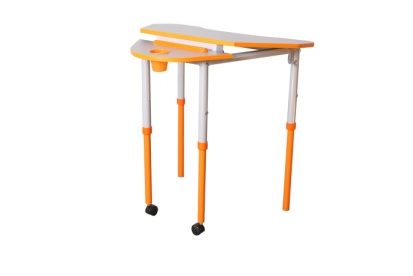 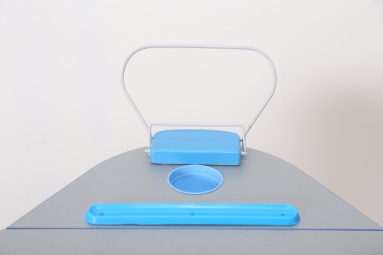 зображення взяті з Інтернету, як приклад бажаного виду Товару.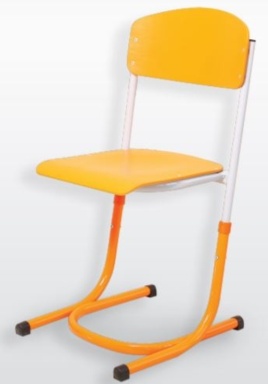 міцністьгарантійний термін не менше 24 місяців;вандалостійкість;стійкість до миючих та дезінфекційних засобів, дозволених для використанняколірнеяскраві світлі теплі відтінки (колір столу: каркас бажано комбінація кольорів сірого та помаранчевий колір ДСП бажано титан; колір кромка ПВХ бажано помаранчевий Колір стільця: сидіння і спинка (фанери) бажано помаранчевий; колір каркасу бажано комбінація кольорів сірого та помаранчевий)естетичністьпривабливий виглядсучасний дизайн;